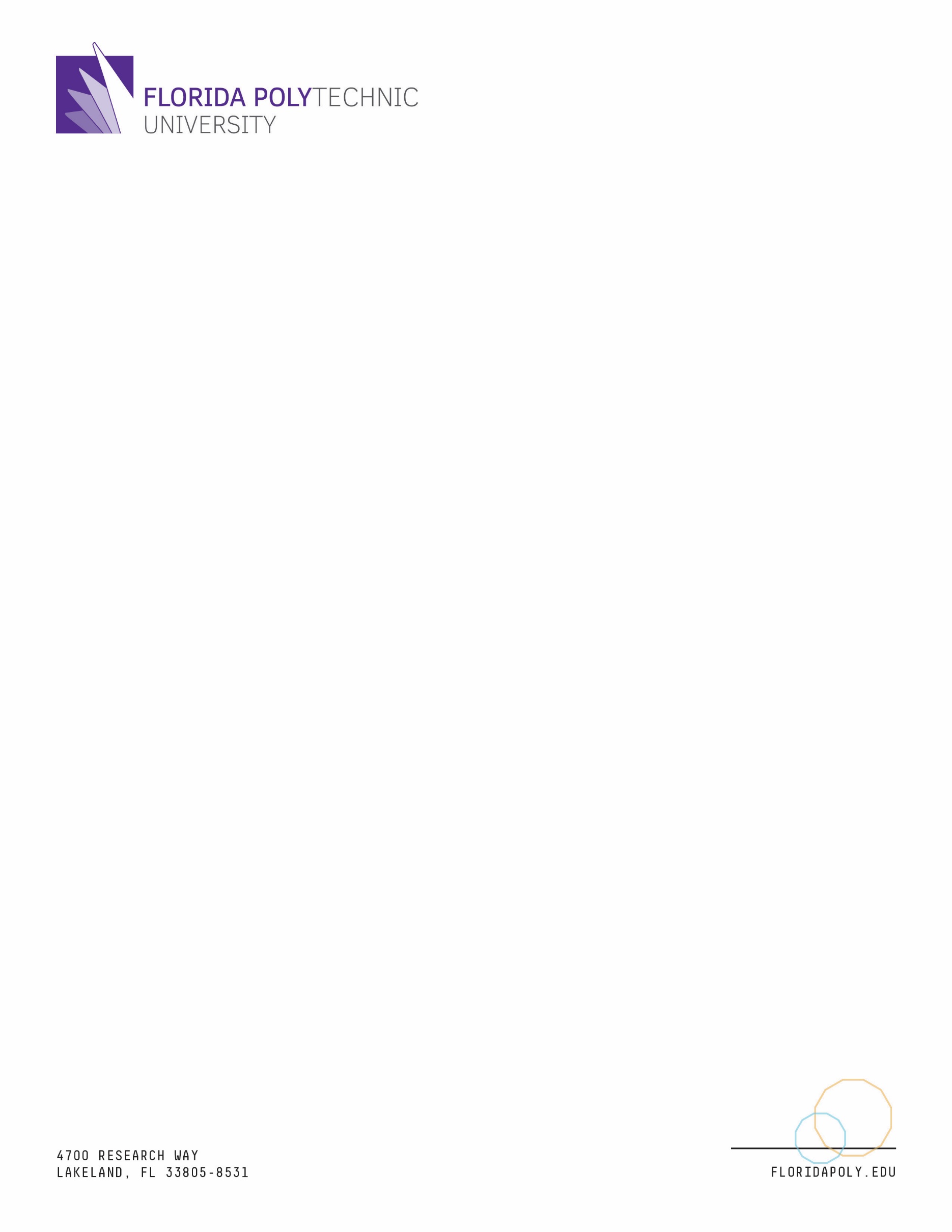 Mathematics Associate/Professor Onsite Candidate InterviewTuesday, March 19, 20199:00 am – 4:30 pmAGENDA 9:00 am – 9:30 am		Meeting with Dr. Bunn, Mathematics Department Chair				Dr. Bunn’s Office9:30 am – 9:45 am		Teaching Setup (IST-1064)9:45 am – 10:15 am	Teaching Presentation – “Solving First Order Linear Differential Equations” (IST-1064)10:30 am – 11:00 am		IST Tour (Dr. Alnaser)11:00 am – 11:30 am		Meeting with Tom Dvorske, Vice Provost, Assessment & Instruction11:30 am – 1:00 pm		Lunch (Wellness Center)1:00 pm – 1:15 pm		Research Setup1:15 pm – 1:45 pm		Research Presentation (IST-1062)2:00 pm – 2:30 pm		Meeting with Dr. Hickman, Division Director				Sciences, Arts & Mathematics		 2:30 pm – 2:45 pm		Meeting with Dr. Green, Natural Sciences Department Chair3:00 pm – 3:30 pm		Meeting with Dr. Parker, Provost (Dr. Parker’s Office)3:30 pm – 4:00 pm		Meeting with the Search Committee 